L’Association Trisomie 21 Nouvelle Aquitaine regroupe 4 associations départementales (33, 47, 64, 87) et accompagne plus de 400 bénéficiaires et leurs familles. Actrice de l’innovation, l’association Trisomie 21 Nouvelle Aquitaine œuvre en faveur d’une société inclusive. Dans une dimension partenariale forte, l’association facilite, grâce à la transformation de ses services en Centre Ressources, les parcours de vie et permet aux personnes en situation de handicap d’exercer leur libre choix et d’accéder aux dispositifs de droit commun. Définition du poste  Vous exercerez au sein du Pôle Santé du Centre Ressources Trisomie 21 Nouvelle-Aquitaine.Sous l’autorité du Médecin régional et du responsable territorial, en collaboration étroite avec les familles et les professionnels de santé, vous concourrez à faciliter l’accès aux soins préventifs, curatifs et rééducatifs de la personne concernée. Les missions de l’IDE de CRR Faciliter les parcours de santé des personnes avec déficience intellectuelle selon leurs besoins et leur projet de vieFavoriser l’accès aux soins et l’autonomie en santé en rendant accessible le parcours de santé (habituation aux soins, FALC, outils de Trisomie 21 France, DMP…)Accompagner la personne, sa famille, dans l’appropriation de son projet de santé, la sensibiliser à ses besoins spécifiques, favoriser le pouvoir d’agir, mobiliser les personnes et/ou familles pour monter en compétence dans la gestion de leurs besoins en santé et le suivi médical qui en découle, avec les acteurs de santé du droit commun de leur choixÊtre ressource pour l’environnement, le bénéficiaire, sa famille et ses proches Participer à la gestion du dossier de soinsSensibiliser les acteurs de droit commun aux spécificités du suivi et l’accompagnement des personnes (adultes, adolescents, enfants) avec trisomie 21.Profil Recherché Compétences requises :  Compétences IDEPouvoir partager les valeurs associatives, et les concepts d’inclusion portés dans le projet du Centre Ressources Faire preuve d’initiative, d’autonomie, de créativité et d’adaptabilitéDévelopper une écoute attentive avec l’ensemble des bénéficiaires, familles, et partenaires du parcours de santé Savoir rédiger des comptes-rendus, des mails professionnels, des argumentaires et des bilansConnaissances requises :Bonne maîtrise de l’outil informatique   Formation/Expérience : 	Statut :Niveau ou diplôme : Titulaire du Diplôme d’Etat d’Infirmier	– Type de contrat : CDD de 12 moisTitulaire du Permis B	– Duré hebdomadaire de travail : temps pleinSalaire et conditions de travail selon CC66  Poste basé à Villenave d’Ornon Candidature à envoyer (CV et lettre de motivation) : avant le 15 juillet 2023Centre Ressources Trisomie 21 – Recrutement IDE à l’attention de Mme Emmanuelle SARRAZIN, Responsable Territoriale70 avenue des Pyrénées 33140 VILLENAVE D’ORNONou par courriel à l’adresse suivante : contact33@t21aquitaine.fr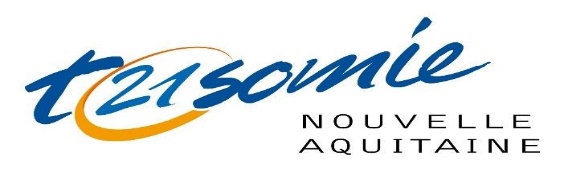 Poste à pourvoir : IDE (H/F)Temps plein en CDD Lieu géographique :VILLENAVE D’ORNONPoste à pourvoir : IDE (H/F)Temps plein en CDD Diffusé le : 21/06/2023 Poste à pourvoir : IDE (H/F)Temps plein en CDD  A pourvoir : Septembre 2023 